Hematology Pathology
Pathology 1 - Dr. Gary MumaughAnemiaReduction in the total number of erythrocytes in the circulating blood or in the quality or quantity of hemoglobinImpaired erythrocyte productionAcute or chronic blood lossIncreased erythrocyte destructionCombination of the aboveClassifications:EtiologyMorphologySize Identified by terms that end in -cyticMacrocytic, microcytic, normocyticHemoglobin content Identified by terms that end in -chromicNormochromic and hypochromicPhysiologic manifestationReduced oxygen-carrying capacity-hypoxemiaVariable symptoms based on severity and the ability for the body to compensateClassic anemia symptoms:FatigueWeaknessDyspneaPallorMegaloblastic AnemiaMacrocytic-Normochromic AnemiaCharacterized by defective DNA synthesisCaused by deficiencies in vitamin B12 or folateCoenzymes for nuclear maturation and the DNA synthesis pathwayRibonucleic acid (RNA) processes occur at a normal rateResults in the unequal growth of the nucleus and cytoplasmPernicious AnemiaMacrocytic-Normochromic AnemiaCaused by a lack of intrinsic factor from the gastric parietal cellsRequired for vitamin B12 absorptionResults in vitamin B12 deficiencyTypical anemia symptomsNeurologic manifestations:Nerve demyelinationAbsence of intrinsic factor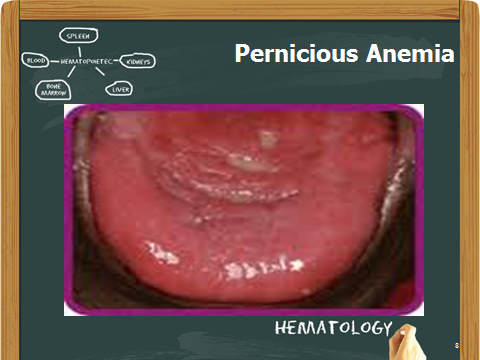 Pernicious Anemia (cont’d)Other Symptoms:Loss of appetiteAbdominal painBeefy red tongue (atrophic glossitis)IcterusSplenic enlargementTreatmentParenteral or high oral doses of vitamin B12Folate Deficiency AnemiaMacrocytic-Normochromic AnemiaAbsorption of folate occurs in the upper small intestineSimilar symptoms to pernicious anemia except neurologic manifestations generally not seenTreatment requires daily oral administration of folateMicrocytic-Hypochromic AnemiasCharacterized by red cells that are abnormally small and contain reduced amounts of hemoglobin Related to:Disorders of iron metabolismDisorders of porphyrin and heme synthesisDisorders of globin synthesis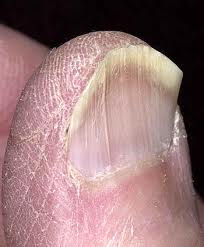 Iron deficiency anemiaMost common type of anemia worldwideNutritional iron deficiencyMetabolic or functional deficiencyManifestations when serum Hgb decreased to 7 or 8 gm/dlEarly: fatigue; weakness; shortness of breath; pale ear lobes, palms, conjunctivaProgression of iron deficiency causes:Brittle, thin, coarsely ridged, and spoon-shaped nails (koilonychia)A red, sore, and painful tongueDry, sore corners of mouth (angular stomatitis)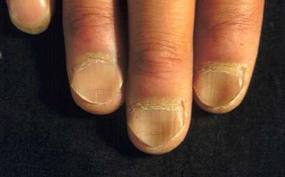 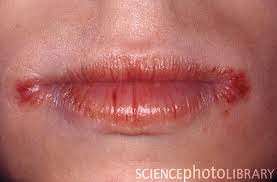 Hemolytic AnemiaNormocytic-Normochromic AnemiaAccelerated destruction of red blood cellsAutoimmune hemolytic anemiasImmunohemolytic anemiaWarm antibody immunohemolytic anemiaDrug-induced hemolytic anemiaCold agglutinin immunohemolytic anemiaCold hemolysin hemolytic anemiaSickle cell anemiaAnemia of chronic inflammationMild to moderate anemia seen in:AIDSRheumatoid arthritisLupus erythematosusHepatitisRenal failureMalignanciesPathologic mechanisms:Decreased erythrocyte life spanIneffective bone marrow response to erythropoietinAltered iron metabolismMyeloproliferative RBC DisordersPolycythemiaOverproduction of red blood cellsRelative polycythemiaResult of dehydrationFluid loss results in relative increases of red cell counts and Hgb and Hct valuesAbsolute polycythemiaPrimary absoluteAbnormality of stem cells in the bone marrow Polycythemia vera (PV)Secondary absoluteIncrease in erythropoietin as a normal response to chronic hypoxia or an inappropriate response to erythropoietin-secreting tumorsAlterations of Leukocyte FunctionQuantitative disorders:Increases or decreases in cell numbersBone marrow disorders or premature destruction of cellsResponse to infectious microorganism invasionQualitative disorders:Disruption of cellular functionQuantitative Alterations of LeukocytesLeukocytosisLeukocytosis is a normal protective physiologic response to physiologic stressorsLeukopeniaLeukopenia is not normal and not beneficial A low white count predisposes a patient to infectionsGranulocytosis (Neutrophilia)Neutrophilia is evident in the first stages of an infection or inflammation If the need for neutrophils increases beyond the supply, immature neutrophils are released into the bloodThis premature release is detected in the manual WBC differential and is termed a shift to the leftWhen the population returns to normal, it is termed a shift to the rightNeutropenia Reduction in circulating neutrophilsCauses:Prolonged severe infectionDecreased productionReduced survivalAbnormal neutrophil distribution and sequestration EosinophiliaHypersensitivity reactions trigger the release of eosinophilic chemotactic factor of anaphylaxis from mast cells Increased in allergic disorders Increased in parasitic invasionsEosinopeniaDecrease in circulation numbers of eosinophilsUsually caused by migration of cells to inflammatory sitesOther causes:SurgeryShockTraumaBurnsMental distress BasophilsBasophils account for only 0% to 1% of the circulating WBCsBasophiliaResponse to inflammation and hypersensitivity reactionsBasopeniaOccurs in acute infections, hyperthyroidism, and long-term steroid therapyMonocytesMonocytosisUsually occurs with neutropenia in later stages of infections Monocytes are needed to phagocytize organisms and debrisLymphocytesLymphocytosisAcute viral infections - Epstein-Barr virusLymphocytopeniaImmune deficienciesDrug destructionViral destructionInfectious MononucleosisAcute, self-limiting infection of B lymphocytes transmitted by saliva through personal contactCommonly caused by the Epstein-Barr virus (EBV)—85%B cells have an EBV receptor siteOthers viral agents resembling IM:Cytomegalovirus (CMV)HepatitisInfluenzaHIVSymptoms:FeverSore throatSwollen cervical lymph nodesIncreased lymphocyte countAtypical (activated) lymphocytesSerious complications are infrequent (<5%)Splenic rupture is the most common cause of death>50% lymphocytes and at least 10% atypical lymphocytesDiagnostic testMonospot qualitative test for heterophilic antibodies Treatment: symptomaticLeukemiasMalignant disorder of the blood and blood-forming organsExcessive accumulation of leukemic cellsPancytopenia if cells crowd bone marrowAcute leukemiaPresence of undifferentiated or immature cells, usually blast cellsChronic leukemiaPredominant cell is mature but does not function normallyLeukemia TypesAcute lymphocytic leukemia (ALL)Acute myelogenous leukemia (AML)Chronic myelogenous leukemia (CML)Chronic lymphocytic leukemia (CLL)Signs and symptoms of leukemiaAnemiaBleeding purpura B-lymphocytesPetechiaeEcchymosisThrombosisHemorrhageDICInfectionWeight lossBone pain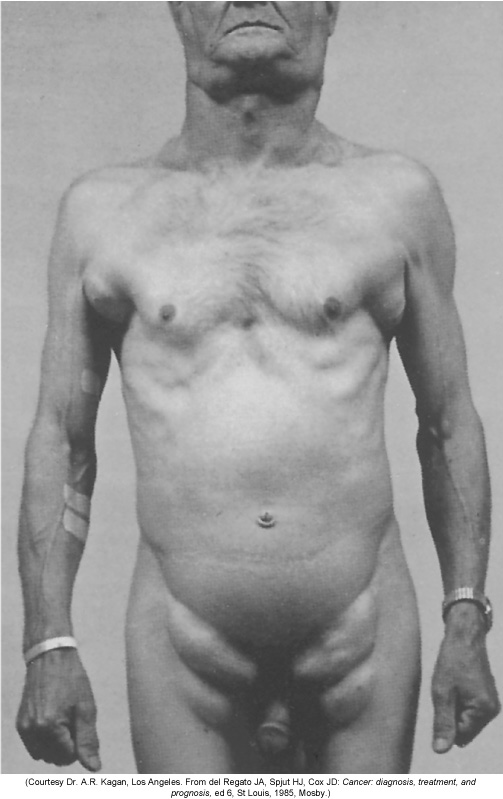 Elevated uric acidLiver, spleen, and lymph node enlargementLymphadenopathyEnlarged lymph nodes that become palpable and tenderLocal lymphadenopathyDrainage of an inflammatory lesion located near the enlarged nodeGeneral lymphadenopathyOccurs in the presence of malignant or nonmalignant diseaseMalignant LymphomasMalignant transformation of a lymphocyte and proliferation of lymphocytes, histiocytes, their precursors, and derivatives in lymphoid tissues Two major categories:Hodgkin lymphomaNon-Hodgkin lymphoma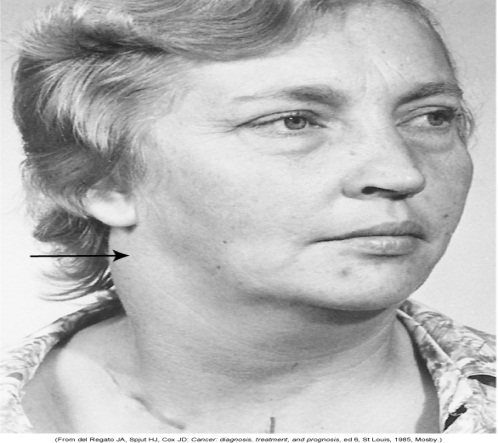 Hodgkin LymphomaCharacterized by the presence of Reed-Sternberg cells in the lymph nodesReed-Sternberg cells are necessary for diagnosis, but they are not specific to Hodgkin lymphomaClassical Hodgkin lymphomaNodular lymphocyte predominant Hodgkin lymphomaHodgkin LymphomaPhysical findingsAdenopathy, mediastinal mass, splenomegaly, and abdominal massSymptomsFever, weight loss, night sweats, pruritusLaboratory findingsThrombocytosis, leukocytosis, eosinophilia, elevated ESR, and elevated alkaline phosphatase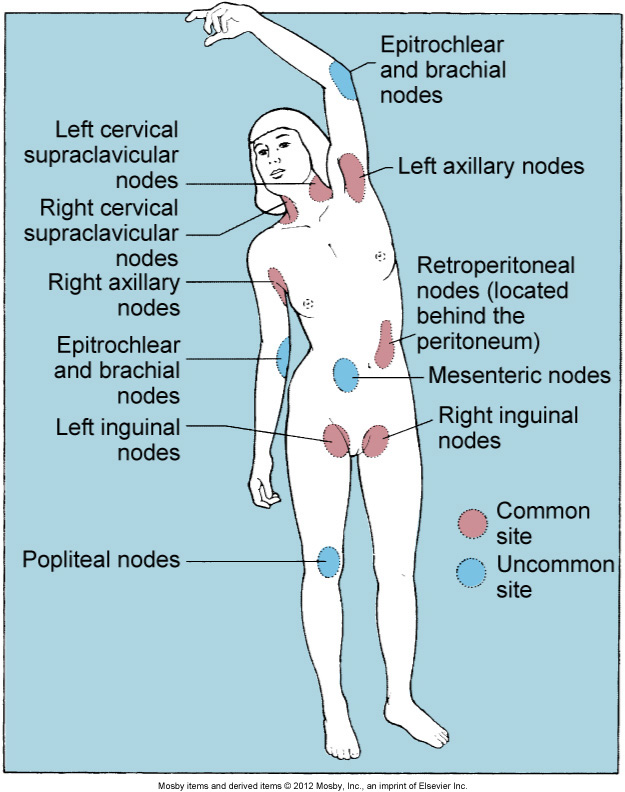 Non-Hodgkin LymphomaGeneric term for a diverse group of lymphomasDifferentiated based on etiology, unique features, and response to therapiesNon-Hodgkin lymphomas are linked to chromosome translocations, viral and bacterial infections, environmental agents, immunodeficiencies, and autoimmune disorders Multiple MyelomaMalignant proliferation of plasma cellsInfiltrate bone marrow and aggregate into tumor masses in skeletal systemBence Jones proteinHypercalcemia, renal failure, bone lesions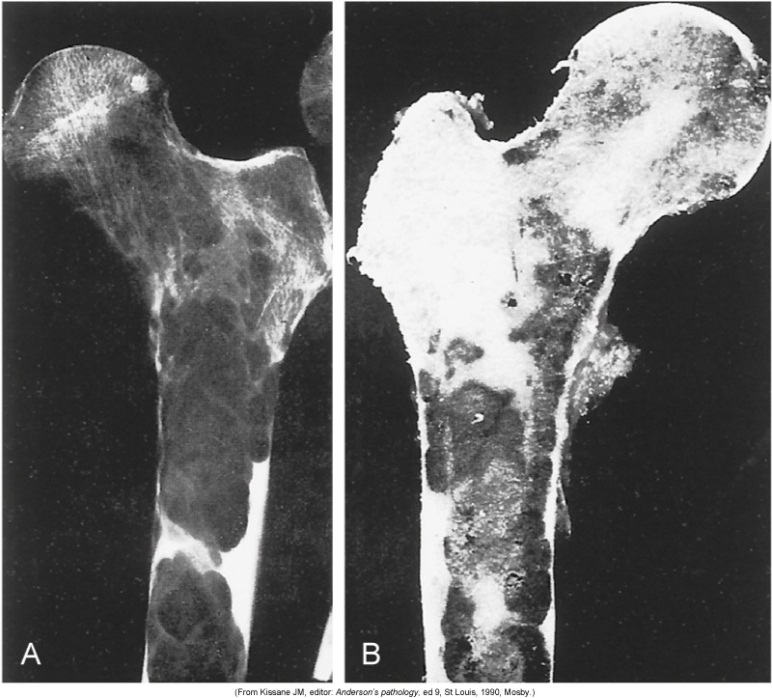 Disorders of PlateletsThrombocytopeniaPlatelet count <150,000/mm3<50,000/mm3: hemorrhage from minor trauma<15,000/mm3: spontaneous bleeding<10,000/mm3: severe bleedingCauses:HypersplenismAutoimmune diseaseHypothermiaViral or bacterial infections that cause disseminated intravascular coagulation (DIC)Immune (ideopathic) thrombocytopenic purpura (ITP)IgG antibody that targets platelet glycoproteinsAntibody-coated platelets are sequestered and removed from the circulationThe acute form of ITP that often develops after a viral infection is one of the most common childhood bleeding disordersImmune (ideopathic) thrombocytopenic purpura (ITP) (cont’d)Manifestations:Petechiae and purpuraProgressing to major hemorrhageThrombotic thrombocytopenic purpura (TTP)A thrombotic microangiopathyPlatelets aggregate, form microthrombi, and cause occlusion of arterioles and capillariesChronic relapsing TTPAcute idiopathic TTPEssential (primary) thrombocythemia (thrombocytosis)Thrombocythemia is characterized by platelet counts >600,000/mm3Myeloproliferative disorder of platelet precursor cells Megakaryocytes in the bone marrow are produced in excessMicrovasculature thrombosis occursAlterations of Platelet FunctionQualitative alterations in platelet function demonstrate an increased bleeding time in the presence of a normal platelet countPlatelet function disorders result from platelet membrane glycoprotein and von Willebrand factor deficienciesManifestations:PetechiaePurpuraMucosal bleedingGingival bleedingSpontaneous bruisingDisorders can be congenital or acquiredAlterations of CoagulationVitamin K deficiencyVitamin K is necessary for synthesis and regulation of prothrombin, the prothrombin factors Liver diseaseLiver disease causes a broad range of hemostasis disorders:Defects in coagulationFibrinolysisPlatelet number and function